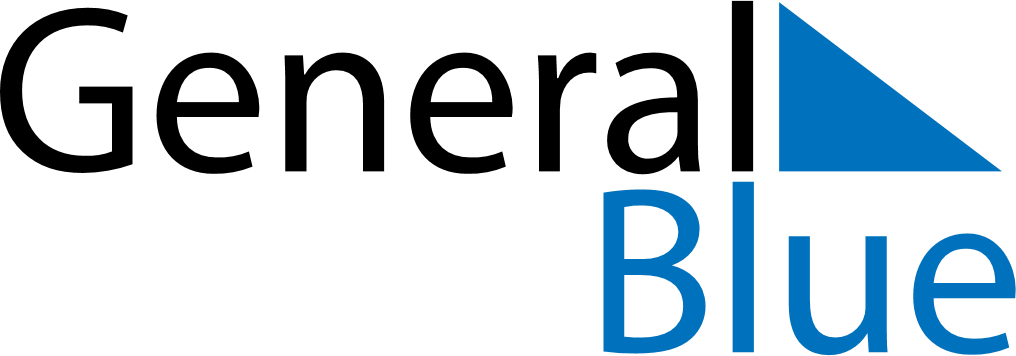 February 2029February 2029February 2029BurundiBurundiMondayTuesdayWednesdayThursdayFridaySaturdaySunday1234567891011Unity Day12131415161718End of Ramadan (Eid al-Fitr)19202122232425262728